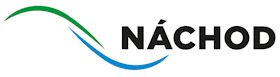 Město NáchodOdbor správníMasarykovo náměstí 40, 547 01 Náchod 	Sp.zn.:		KS8/2021/KTČj.(Če.):	MUNAC89821/2021Vyřizuje: 	 Tel./mobil:	E-mail:	 	Objednávka číslo: 739/2021(číslo objednávky uvádějte vždy na faktuře)Adresa dodavatele:    DLNK s.r.o., Čechova 397, 547 01 Náchod, IČO 26012162Předmětem objednávky je následující zboží:8x HP ProDesk 400G7 SFF i5-10500, 1x8 GB, 256GB M.2 NVMe + 1TB HDD 7200 ot, Intel HD, kl. a myš, DVDRW, 2xDP+HDMI, Win10Pro8x ACER LCD B247YBMIPRZXVýše výdaje Kč:  195 507,- Kč včetně DPH			Dodací lhůta: Úhrada zajištěna v kap.:  19....................................		Objednávku vyhotovil: .............................Potvrzení odbor finanční: ........................................		Dne: 10.11.2021...............................................		Bez razítka	              	                                          .........................................................................	      	města neplatné                                       			podpis příkazce operace	                                   		.........................................................................podpis správce rozpočtuZveřejní-li příslušný správce daně v souladu s § 106a zákona o DPH způsobem umožňujícím dálkový přístup skutečnost, že dodavatel / zhotovitel je nespolehlivým plátcem, nebo má-li být platba za zdanitelné plnění uskutečněné dodavatelem / zhotovitelem (plátcem DPH) v tuzemsku poskytnuta zcela nebo zčásti bezhotovostním převodem na účet vedený poskytovatelem platebních služeb mimo tuzemsko (§ 109 zákona o DPH), je objednatel oprávněn zadržet z každé fakturované platby za poskytnuté zdanitelné plnění daň z přidané hodnoty a tuto (aniž k tomu bude vyzván jako ručitel) uhradit za dodavatele / zhotovitele příslušnému správci daně.